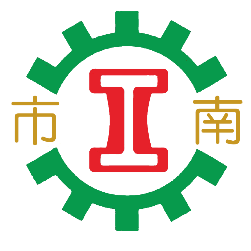 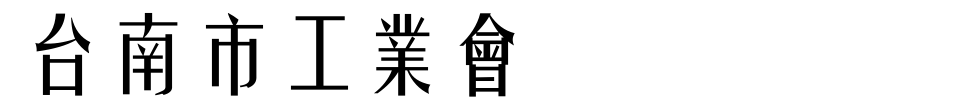 報名前請先閱讀如下，以確保您的權益主辦單位：台南市工業會、台南市中小工業服務中心報名方式：詳填以下報名表連同繳費證明，傳真或郵寄至台南市工業會，並請來電確認。上課地點：勞工育樂中心第二教室（台南市南區南門路261號）招生人數：50人(名額有限，額滿為止) 繳費方式：郵寄現金袋或郵政劃撥 (劃撥帳號:31399434戶名:台南市工業會)
          為避免資源浪費，報名後若不克參加酌收手續費10%。          上課前請先完成匯款，未完成者自動取消報名。聯絡方式：電話：06-2136711   傳真：06-2139309  聯絡人：陳怡伶小姐附則：1.本會保有課程更動之權利，如不便之處請見諒。2.為了響應環保，請自備環保杯。煩請臨時有事不克參加之學員，務必來電取消，以免造成困擾，若未來電取消將暫停下次課程報名!!!請各位學員注意-----------------------------------煩請填妥資料並剪下回傳----------------------------------〈急單交貨及多樣少量(客製化)訂單的生產管理技巧〉講習會111.04.28縣市合併後，我們擴大服務範圍課程急單交貨及多樣少量(客製化)訂單的生產管理技巧  急單交貨及多樣少量(客製化)訂單的生產管理技巧  急單交貨及多樣少量(客製化)訂單的生產管理技巧  講師歐陽秀山日期111.04.28(星期四)111.04.28(星期四)111.04.28(星期四)時間9:30-16:30 (09:00報到)課程效益面對緊急訂單、多樣少量新訂單，生管如何與業務做好訂單答交及產銷協調的制定做法，以及生產管理技巧，使訂單能準時完成，提高訂單的交期達成率以提升顧客服務水準。面對緊急訂單、多樣少量新訂單，生管如何與業務做好訂單答交及產銷協調的制定做法，以及生產管理技巧，使訂單能準時完成，提高訂單的交期達成率以提升顧客服務水準。面對緊急訂單、多樣少量新訂單，生管如何與業務做好訂單答交及產銷協調的制定做法，以及生產管理技巧，使訂單能準時完成，提高訂單的交期達成率以提升顧客服務水準。面對緊急訂單、多樣少量新訂單，生管如何與業務做好訂單答交及產銷協調的制定做法，以及生產管理技巧，使訂單能準時完成，提高訂單的交期達成率以提升顧客服務水準。面對緊急訂單、多樣少量新訂單，生管如何與業務做好訂單答交及產銷協調的制定做法，以及生產管理技巧，使訂單能準時完成，提高訂單的交期達成率以提升顧客服務水準。課程大綱一、目前台灣產業在快速變動環境下所面臨的問題與目標(1)急單交貨(2)多樣少量訂單(3)短的產品生命週期(4)快速回應(Quick Response)二、訂單生產型態(MTS、BTO、MTO、CTO)三、何謂緊急訂單(Rush order、Hot order、Hot lot)四、緊急訂單型態(1)常態(2)非常態五、如何承接緊急訂單-生管如何與業務作好產銷協調及答交六、面對緊急訂單，針對生產線製程和備料方面如何因應(1)資源重分配(2)預留產能(3)生產流程分析 (4)快速換線換模(SMED)(5)再利用(Re-use)(6)策略性備料七、如何承接多樣少量訂單-生管如何與業務作好產銷協調及答交
八、面對多樣少量(客製化)訂單，針對生產線製程和備料方面如何因應(1)快速換線換模(SMED)(2)3D列印(3)生產流程分析(4)再利用(5)策略性備料(6)客製化訂單客戶指定用料，材料控管問題(7)客製化訂單涉及材料需開模具、治具費用問題九、生管如何作好材料跟催-查詢 PR、PO、委外WO十、物管如何作好備料以縮短前置時間，增加兢爭力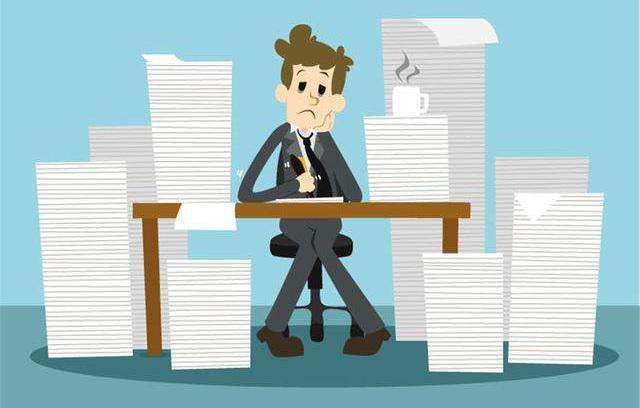 十一、生管針對緊急訂單、多樣少量訂單如何作好生產排程
十二、生管如何作好生產進度監控(1)生產進度監控報表、系統(2)訂單追蹤系統十三、管如何確保訂單準時裝櫃出貨-達交一、目前台灣產業在快速變動環境下所面臨的問題與目標(1)急單交貨(2)多樣少量訂單(3)短的產品生命週期(4)快速回應(Quick Response)二、訂單生產型態(MTS、BTO、MTO、CTO)三、何謂緊急訂單(Rush order、Hot order、Hot lot)四、緊急訂單型態(1)常態(2)非常態五、如何承接緊急訂單-生管如何與業務作好產銷協調及答交六、面對緊急訂單，針對生產線製程和備料方面如何因應(1)資源重分配(2)預留產能(3)生產流程分析 (4)快速換線換模(SMED)(5)再利用(Re-use)(6)策略性備料七、如何承接多樣少量訂單-生管如何與業務作好產銷協調及答交
八、面對多樣少量(客製化)訂單，針對生產線製程和備料方面如何因應(1)快速換線換模(SMED)(2)3D列印(3)生產流程分析(4)再利用(5)策略性備料(6)客製化訂單客戶指定用料，材料控管問題(7)客製化訂單涉及材料需開模具、治具費用問題九、生管如何作好材料跟催-查詢 PR、PO、委外WO十、物管如何作好備料以縮短前置時間，增加兢爭力十一、生管針對緊急訂單、多樣少量訂單如何作好生產排程
十二、生管如何作好生產進度監控(1)生產進度監控報表、系統(2)訂單追蹤系統十三、管如何確保訂單準時裝櫃出貨-達交一、目前台灣產業在快速變動環境下所面臨的問題與目標(1)急單交貨(2)多樣少量訂單(3)短的產品生命週期(4)快速回應(Quick Response)二、訂單生產型態(MTS、BTO、MTO、CTO)三、何謂緊急訂單(Rush order、Hot order、Hot lot)四、緊急訂單型態(1)常態(2)非常態五、如何承接緊急訂單-生管如何與業務作好產銷協調及答交六、面對緊急訂單，針對生產線製程和備料方面如何因應(1)資源重分配(2)預留產能(3)生產流程分析 (4)快速換線換模(SMED)(5)再利用(Re-use)(6)策略性備料七、如何承接多樣少量訂單-生管如何與業務作好產銷協調及答交
八、面對多樣少量(客製化)訂單，針對生產線製程和備料方面如何因應(1)快速換線換模(SMED)(2)3D列印(3)生產流程分析(4)再利用(5)策略性備料(6)客製化訂單客戶指定用料，材料控管問題(7)客製化訂單涉及材料需開模具、治具費用問題九、生管如何作好材料跟催-查詢 PR、PO、委外WO十、物管如何作好備料以縮短前置時間，增加兢爭力十一、生管針對緊急訂單、多樣少量訂單如何作好生產排程
十二、生管如何作好生產進度監控(1)生產進度監控報表、系統(2)訂單追蹤系統十三、管如何確保訂單準時裝櫃出貨-達交一、目前台灣產業在快速變動環境下所面臨的問題與目標(1)急單交貨(2)多樣少量訂單(3)短的產品生命週期(4)快速回應(Quick Response)二、訂單生產型態(MTS、BTO、MTO、CTO)三、何謂緊急訂單(Rush order、Hot order、Hot lot)四、緊急訂單型態(1)常態(2)非常態五、如何承接緊急訂單-生管如何與業務作好產銷協調及答交六、面對緊急訂單，針對生產線製程和備料方面如何因應(1)資源重分配(2)預留產能(3)生產流程分析 (4)快速換線換模(SMED)(5)再利用(Re-use)(6)策略性備料七、如何承接多樣少量訂單-生管如何與業務作好產銷協調及答交
八、面對多樣少量(客製化)訂單，針對生產線製程和備料方面如何因應(1)快速換線換模(SMED)(2)3D列印(3)生產流程分析(4)再利用(5)策略性備料(6)客製化訂單客戶指定用料，材料控管問題(7)客製化訂單涉及材料需開模具、治具費用問題九、生管如何作好材料跟催-查詢 PR、PO、委外WO十、物管如何作好備料以縮短前置時間，增加兢爭力十一、生管針對緊急訂單、多樣少量訂單如何作好生產排程
十二、生管如何作好生產進度監控(1)生產進度監控報表、系統(2)訂單追蹤系統十三、管如何確保訂單準時裝櫃出貨-達交一、目前台灣產業在快速變動環境下所面臨的問題與目標(1)急單交貨(2)多樣少量訂單(3)短的產品生命週期(4)快速回應(Quick Response)二、訂單生產型態(MTS、BTO、MTO、CTO)三、何謂緊急訂單(Rush order、Hot order、Hot lot)四、緊急訂單型態(1)常態(2)非常態五、如何承接緊急訂單-生管如何與業務作好產銷協調及答交六、面對緊急訂單，針對生產線製程和備料方面如何因應(1)資源重分配(2)預留產能(3)生產流程分析 (4)快速換線換模(SMED)(5)再利用(Re-use)(6)策略性備料七、如何承接多樣少量訂單-生管如何與業務作好產銷協調及答交
八、面對多樣少量(客製化)訂單，針對生產線製程和備料方面如何因應(1)快速換線換模(SMED)(2)3D列印(3)生產流程分析(4)再利用(5)策略性備料(6)客製化訂單客戶指定用料，材料控管問題(7)客製化訂單涉及材料需開模具、治具費用問題九、生管如何作好材料跟催-查詢 PR、PO、委外WO十、物管如何作好備料以縮短前置時間，增加兢爭力十一、生管針對緊急訂單、多樣少量訂單如何作好生產排程
十二、生管如何作好生產進度監控(1)生產進度監控報表、系統(2)訂單追蹤系統十三、管如何確保訂單準時裝櫃出貨-達交費 用會員免費同公司報名第三位以上費用300元/人同公司報名第三位以上費用300元/人同公司報名第三位以上費用300元/人費 用非會員2000元同公司報名第二位以上享九折優惠同公司報名第二位以上享九折優惠同公司報名第二位以上享九折優惠姓    名職  稱備         註備         註聯絡人電   話傳   真公  司  名  稱公  司  章